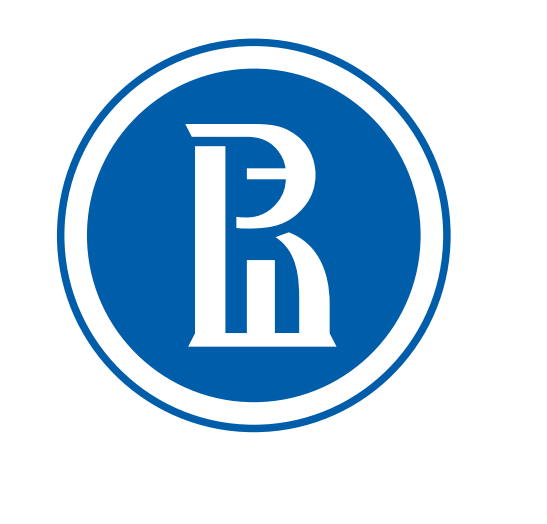 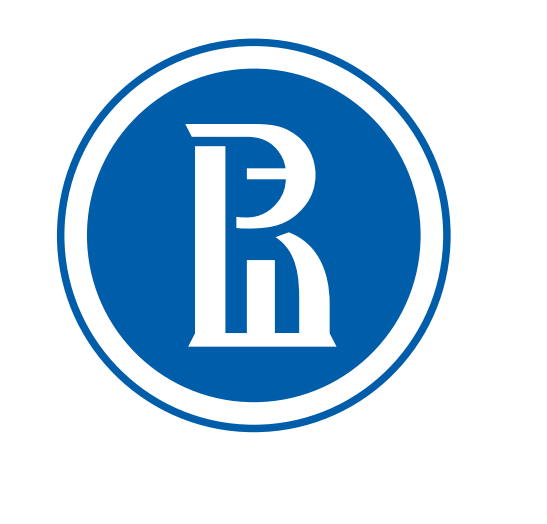 ФЕДЕРАЛЬНОЕ ГОСУДАРСТВЕННОЕ АВТОНОМНОЕ ОБРАЗОВАТЕЛЬНОЕ УЧРЕЖДЕНИЕ ВЫСШЕГО ОБРАЗОВАНИЯ "НАЦИОНАЛЬНЫЙ ИССЛЕДОВАТЕЛЬСКИЙ УНИВЕРСИТЕТ "ВЫСШАЯ ШКОЛА ЭКОНОМИКИ"ИНДИВИДУАЛЬНЫЙ УЧЕБНЫЙ ПЛАН АСПИРАНТА1. Фамилия, имя, отчество: ваше ФИО2. Направление: 36.06.01 Экономика3. Образовательная программа: Экономика4. Форма обучения: очная5. Квалификация: Исследователь. Преподаватель-исследователь.6. Дата зачисления: 01 ноября 2019 (приказ о зачислении № … от … внесите номер приказа).7. Срок окончания аспирантуры: 31.10.2022 8. Тема научно-квалификационной работы (диссертации): все переводим свои названия ! 9. Научная специальность диссертации: 10. Научный руководитель:  ФИО, ученое звание 11. Аспирантская школа: АШ по экономике12. Контактная информация:13. Персональные научные идентификаторы Вам необходимо завести хотя бы один из предложенных научных идентификаторов. План не принимается без наличия идентификатора. ОБОСНОВАНИЕ ВЫБОРА ТЕМЫ ДИССЕРТАЦИИАспирант                       				_________________	(подпись, ФИО)Научный руководитель  				_________________ 	 (подпись, ФИО)Академический директор Аспирантской школыпо экономике		             			              _________________	    (О.А.Демидова)УТВЕРЖДАЮ    Проректор ________________________   «______»  ___________________2020 г.ОБЩИЙ ПЛАН РАБОТЫАспирант                       				_________________	(подпись, ФИО)Научный руководитель  				_________________ 	 (подпись, ФИО)Академический директор Аспирантской школы по экономике       		             			_________________	 (О.А.Демидова) РАБОЧИЙ  ПЛАН  1 ГОДА   ПОДГОТОВКИАспирант                       				_________________	(подпись, ФИО)Научный руководитель  				_________________ 	 (подпись, ФИО)Академический директор Аспирантской школыпо экономике		             			             _________________	    (О.А.Демидова)на русском языкена английском языкеКонтактный телефонАдрес электронной почтыORCID:Researcher ID:Scopus Author ID:SPIN-код РИНЦ:Google Scholar:ORCID:Сюда копируете и вставляете Ваше обоснование (ТОЛЬКО ИСПРАВЛЕННОЕ и согласованное с научным руководителем)Вносится текст научного обоснования, который утвержден Академическим советом Аспирантской школы по экономике.Текст стоит начинать c JEL кодов, т.е. убрать из текста: ФИО диссертанта и научного руководителя, название диссертации).Этапы подготовкиКонтроль исполненияКонтроль исполнения1. Разработка и представление для утверждения темы научно-квалификационной  работы (диссертации)1 год обучения - 01.02.20201 год обучения - 01.02.20202. Утверждение индивидуального плана и Рабочего плана 1 года подготовкидо 1 февраля 1-го года обучения (01.02.2020)до 1 февраля 1-го года обучения (01.02.2020)3.  Подготовка к сдаче и сдача кандидатского экзамена по специальностидо 20 октября 2-го  года обученияканд.экзамен4. Освоение дисциплин, предусмотренных учебным планомна промежуточной аттестации соответствующего года согласно учебному плануэкзамен/ зачет5. Практики5. Практики5. Практики  а) Научно-исследовательская практикана каждой осенней промежуточной аттестациизачетб) Научно-педагогическая практикана каждой осенней промежуточной аттестациизачет6. Научные исследования (НИ)6. Научные исследования (НИ)6. Научные исследования (НИ)а) Выполнение обязательных видов НИ: на промежуточной аттестации соответствующего года согласно учебному планузачетв том числе:  публикация научных статей в журналах, входящих в Web of Science, Scopus, а также в дополнительный перечень журналов, публикации в которых учитываются в оценке публикационной активности в НИУ ВШЭдо 20 октября 2-го года обучения (при сроке обучения 3 года) представление 1 опубликованной статьи и 1 статьи, принятой в печатьзачетб) Выполнение НИ по выборуна каждой осенней промежуточной аттестациизачет7. Обсуждение диссертации в профильном структурном подразделении и прохождение промежуточной аттестации ежегодноежегодно8. Утверждение Рабочего плана  на 2-й и последующие годы обученияна ежегодной осенней промежуточной аттестации:  до 20 октября на ежегодной осенней промежуточной аттестации:  до 20 октября 9. Государственная итоговая аттестация3 год обучения (4 год обучения)гос. экзамен,научный доклад№ Объем и краткое содержание  работыКол-во кредитов60 всегоФорма итогового контроля, срок освоения (отчетный документ при наличии)1. Освоение обязательных дисциплин1. Освоение обязательных дисциплин1. Освоение обязательных дисциплин1. Освоение обязательных дисциплин1.1. Иностранный (английский) язык для исследователей / Research Writing3Экзамен, не позднее 20.06.2020 г.1.2.Философия и методология науки3Экзамен, не позднее 20.06.2020 г.1.3.Эконометрика5Экзамен, не позднее 20.06.2020 г.1.4.Экономическая теория5Экзамен, не позднее 20.06.2020 г.1.5.Прикладная библиометрия2Экзамен, не позднее 20.06.2020 г.2. Освоение дисциплин по выбору,  предусмотренных учебным планом 2. Освоение дисциплин по выбору,  предусмотренных учебным планом 2. Освоение дисциплин по выбору,  предусмотренных учебным планом 2. Освоение дисциплин по выбору,  предусмотренных учебным планом 2.1Указываются выбранные из учебного плана аспирантом дисциплины (модули)-не предусмотрено для 1 года обучения3. Практики3. Практики3. Практики3. Практики3.1.Научно-исследовательская практика 16Зачет, не позднее 20.10.2020 г.3.2Научно-педагогическая практика 4Зачет, не позднее 20.10.2020 г.4. Научные исследования 4. Научные исследования 4. Научные исследования 4. Научные исследования 4.1Обязательная часть214.1.1Научно-исследовательский семинар1Зачет, не позднее 10.10.2020 г.4.1.2 Подготовка текста диссертации20Зачет, не позднее 10.10.2020 г.4.1.2Публикация научных статей в рецензируемых журналах-не является обязательным на 1-ом году обучения4.2 Научные исследования по выбору15. Прохождение аттестации5. Прохождение аттестации5. Прохождение аттестации5. Прохождение аттестации5.1.Промежуточная аттестация (весенняя)-не позднее 20.06.20205.2. Промежуточная аттестация (осенняя)-не позднее 20.10.2020